.Dance begins after 16 counts.Section 1: V Step, 2x Heel Splits (Buttermilks)Option for upper-beginners: Extended ButtermilkSection 2: V Step, 2x Heel Splits (Buttermilks)Option for upper-beginners: Extended ButtermilkSection 3: Vine, Scuff Across, 2x Forward Rock RecoversSection 4: Vine ¼, Touch, Right Heel 45, Left Heel 45ENDING: Start wall 12 facing 3:00. Complete first 4 counts (V step) and add the following 3 counts to finish the dance facing 12:00:(1)Step R fwd, (2) pivot ¼ turn L, (3) stomp R forwardNO TAGS - NO RESTARTSmaddisonglover94@gmail.comFacebook: Maddison Glover Line Dancewww.linedancewithillawarra.com/maddison-gloverCountry Boy Lovin'   Årsdans 2020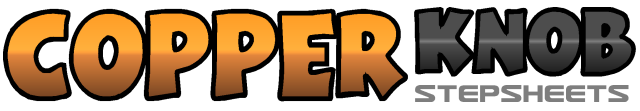 .......Count:32Wall:4Level:Absolute Beginner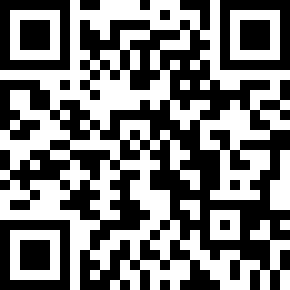 Choreographer:Maddison Glover (AUS) - June 2020Maddison Glover (AUS) - June 2020Maddison Glover (AUS) - June 2020Maddison Glover (AUS) - June 2020Maddison Glover (AUS) - June 2020 95 Votes  Music:Country Boy Lovin' - Dillon Carmichael [2.46]Country Boy Lovin' - Dillon Carmichael [2.46]Country Boy Lovin' - Dillon Carmichael [2.46]Country Boy Lovin' - Dillon Carmichael [2.46]Country Boy Lovin' - Dillon Carmichael [2.46].......1,2,3,4Step R out into R diagonal, step L out into L diagonal, step R back, step L together5,6Split both heels out, return both heels back to centre7,8Split both heels out, return both heels back to centre5,6,7,8Split both heels out, split both toes out, return toes to centre, return heels to centre1,2,3,4Step R out into R diagonal, step L out into L diagonal, step R back, step L together5,6Split both heels out, return both heels back to centre7,8Split both heels out, return both heels back to centre5,6,7,8Split both heels out, split both toes out, return toes to centre, return heels to centre1,2,3,4Step R to R side, cross L behind R, step R to R side, scuff L across R5,6Cross rock L over R, recover weight back onto R7,8Recover weight fwd onto L, recover weight back onto R1,2,3,4Step L to L side, cross R behind L, turn ¼ L stepping L fwd (9:00), touch R together5,6Touch R heel forward into R diagonal, step R together7,8Touch L heel forward into L diagonal, step L together